ANEXO 9MODELO DE RELATO DE EXPERIÊNCIATítulo e subtítulo do trabalhoNome do autor principal – e-mailNome do segundo autor – e-mail (se houver)RESUMOInserir texto do resumo em fonte Times New Roman 12, espaço simples, em no máximo seis linhas. Inserir texto do resumo em fonte Times New Roman 12, espaço simples, em no máximo seis linhas. Inserir texto do resumo em fonte Times New Roman 12, espaço simples, em no máximo seis linhas. PALAVRAS-CHAVEPrimeira palavra. Segunda palavra. Terceira palavra. Quarta palavra. Quinta palavra. (Mínimo de três, máximo de cinco palavras-chave, separadas por pontos)ABSTRACTEscreva o abstract em inglês, usando fonte Times New Roman 12, espaço simples, em no máximo seis linhas. Escreva o abstract em inglês, usando fonte Times New Roman 12, espaço simples, em no máximo seis linhas. Escreva o abstract em inglês, usando fonte Times New Roman 12, espaço simples, em no máximo seis linhas. KEYWORDSPrimeira palavra. Segunda palavra. Terceira palavra. Quarta palavra. Quinta palavra. (Mínimo de três, máximo de cinco palavras-chave, separadas por pontos)1 RELATO DE EXPERIÊNCIA (descrição do relato incluindo justificativa, método e resultados)Comece aqui a redação de seu texto, em fonte Times New Roman 12, espaço 1,5. As margens do documento devem ser de 3cm na lateral esquerda e 2,5cm na lateral direita, par superior e inferior com e 2,5cm. O texto completo do relato de experiência, incluindo título, resumo, palavras-chave, abstract, keywords, relato, referências bibliográficas e notas de rodapé, deve ter no mínimo 5 mil e no máximo 10 mil caracteres (com espaços).Se você estiver utilizando o software Microsoft Word, proceda da seguinte maneira para contar os caracteres do documento: na aba “Revisão”, clique em “Contar palavras” e selecione a opção “Incluir caixas de texto, notas de rodapé e de fim”. Verifique o número de caracteres na mesma caixa, na linha “Caracteres com espaços”. Caso esse número seja superior a 35 mil caracteres, você terá que reduzir seu trabalho.Se você estiver utilizando o software LibreOffice, proceda da seguinte maneira para contar os caracteres do documento: na aba “Ferramentas”, clique em “Contagem de palavras”. Verifique o número de caracteres na parte “Documento inteiro”, na linha “Caracteres”. Caso esse número seja superior a 35 mil caracteres, você terá que reduzir seu trabalho.O formato do texto deve ser justificado. Não dê dois espaços entre um parágrafo e outro nem utilize recuo.O trabalho deve ter numeração de páginas no rodapé, à direita.As figuras, as tabelas e os quadros deverão ser referenciados no texto em ordem consecutiva e identificados, em negrito, por número arábico precedido da palavra correspondente (Figura 1, Tabela 1), seguido de respectiva legenda, figurando o mais próximo possível do texto em que foram referenciados, não necessitam ser separados dele por uma linha em branco. As figuras, os quadros e a sua legenda devem ser centralizados na extensão da largura da página (Figura 1). A identificação das figuras e dos quadros deve ser na parte inferior; das tabelas, na parte superior, alinhada à margem esquerda e não devem exceder três linhas. A referência da fonte, quando não de autoria própria, deve ser colocada logo abaixo da figura, tabela ou quadro, em letra maiúscula / minúscula, precedida da palavra FONTE. As anotações e as numerações devem ser formatadas em fonte Times New Roman, tamanho 12, com espaçamento simples.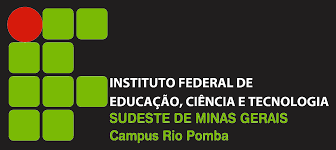 Figura 1: Logomarca do Campus Rio Pomba Fonte: Dados desta pesquisa.Tabela 1 – Linha de Ônibus x Frequência de operaçãoFonte: Dados desta pesquisa.As tabelas e os quadros, de preferência, deverão estar em preto e branco. Figuras coloridas e fotografias de alta qualidade podem ser incluídas no artigo. Para reduzir o tamanho e preservar a resolução gráfica, os arquivos das imagens devem ser convertidos para o formato JPG (JPEG) com resolução de 300 dpi, antes de inseri-los no texto. As figuras e as fotos gravadas necessitam devem ser salvas em arquivos próprios com respectivo número de referência no texto. Por exemplo, Arquivo Figura 3.JPG corresponde à Figura 3 citada no texto.             Anotações e valores numéricos incluídos nas tabelas devem ter tamanhos compatíveis com o da fonte usada no texto do trabalho, e todas as unidades devem ser expressas no sistema S.I. (métrico).. As tabelas devem ser colocadas tão perto quanto possível de sua primeira citação no texto. Deixa-se uma linha simples em branco entre a tabela, seu título e o texto. O estilo de borda da tabela é simples de 1 pt.            Para citações e referências em seu trabalho, siga com rigor as diretrizes da Associação Brasileira de Normas Técnicas (ABNT), em especial a NBR 6023/2002, para referências, e a NBR 10520/2002, para citações.               De acordo com a NBR 10520/2002, as citações diretas de até três linhas devem aparecer entre aspas, no corpo do texto. Quando a citação tiver mais de três linhas, ela deve aparecer separada do corpo do texto, em recuo, com fonte um ponto menor e espaço simples. Nos dois casos, deve-se acrescentar a referência do autor original, na forma (SOBRENOME, ano, página).            A NBR 10520/2002 determina também que as citações indiretas – ou seja, aquelas nas quais as ideias do autor original são apresentadas em paráfrase – devem ser seguidas de referência ao autor original, de forma semelhante ao caso das citações diretas, porém sem o número da página, desta forma (SOBRENOME, ano).	As referências bibliográficas devem ser listadas ao final do texto, dentro das diretrizes da NBR 6023/2002, em espaço simples, justificado, com um espaço entre uma referência e outra. O modelo padrão para referência de obra com um autor é:SOBRENOME, Nome. Título da obra: subtítulo da obra. Número da edição. Cidade: Editora, ano.Quando há dois ou três autores, o padrão é:SOBRENOME DO AUTOR 1, Nome; SOBRENOME DO AUTOR 2, Nome. Título da obra: subtítulo da obra. Número da edição. Cidade: Editora, ano.Quando há mais de três autores, utiliza-se o seguinte padrão:SOBRENOME DO AUTOR PRINCIPAL, Nome et al. Título da obra: subtítulo da obra. Número da edição. Cidade: Editora, ano.	Para os demais casos, recomenda-se a consulta ao texto integral da NBR 6023 2 REFERÊNCIAS (organizadas de acordo com a NBR 6023/2002)ASSOCIAÇÃO BRASILEIRA DE NORMAS TÉCNICAS. NBR 6022: informação e documentação - artigo em publicação periódica científica impressa - apresentação. Rio de Janeiro, 2003a.______. NBR 6023: informação e documentação – referências – elaboração. Rio de Janeiro, 2002a.______. NBR 10520: informação e documentação – citações em documentos – apresentação. Rio de janeiro, 2002b.EmpresaRealNetunoSamiraLinha 14 dia5 dia2 diaLinha 24 dia5 dia2 diaLinha 34 dia5 dia2 diaLinha 44 dia5 dia2 dia